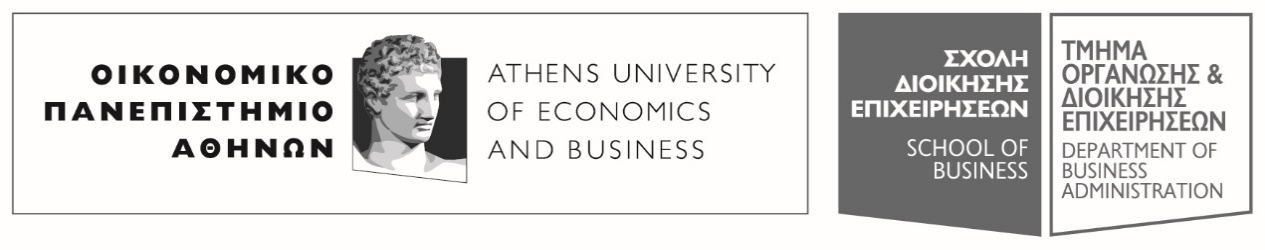 Πατησίων 76, 104 34 Αθήνα. Tηλ.: 210 8203308-311, 210 8203375 / Fax: 210 823096676,  104 34 . Tel.: (+30) 210 8203308-311, 210 8203375 / Fax: (+30) 210 8230966E-mail: ode@aueb.gr / www.aueb.grΑΝΑΚΟΙΝΩΣΗΑΝΑΒΟΛΗΣ ΔΙΑΛΕΞΕΩΝ ΜΑΘΗΜΑΤΟΣ ΜΗ ΔΙΕΞΑΓΩΓΗ ΣΗΜΕΡΙΝΟΥ ΜΑΘΗΜΑΤΟΣ (8/1/2019)- Τρίτη, 08 Ιανουαρίου 2019 -Αγαπητοί φοιτητές,Το σημερινό μάθημα στη Φορολογία Εισοδήματος Φυσικών και Νομικών Προσώπων δε θα διεξαχθεί λόγω δυσμενών καιρικών συνθηκών που καθιστούν αδύνατη τη μετακίνηση του διδάσκοντος.  Η ημερομηνία της αναπλήρωσης του μαθήματος θα σας γνωστοποιηθεί με νεώτερη ανακοίνωση.Επισημαίνεται ότι η ύλη του μαθήματος έχει ολοκληρωθεί και έχει ήδη αναρτηθεί στο eclass.Από τον διδάσκοντα Κων/νο Χαλέβα 